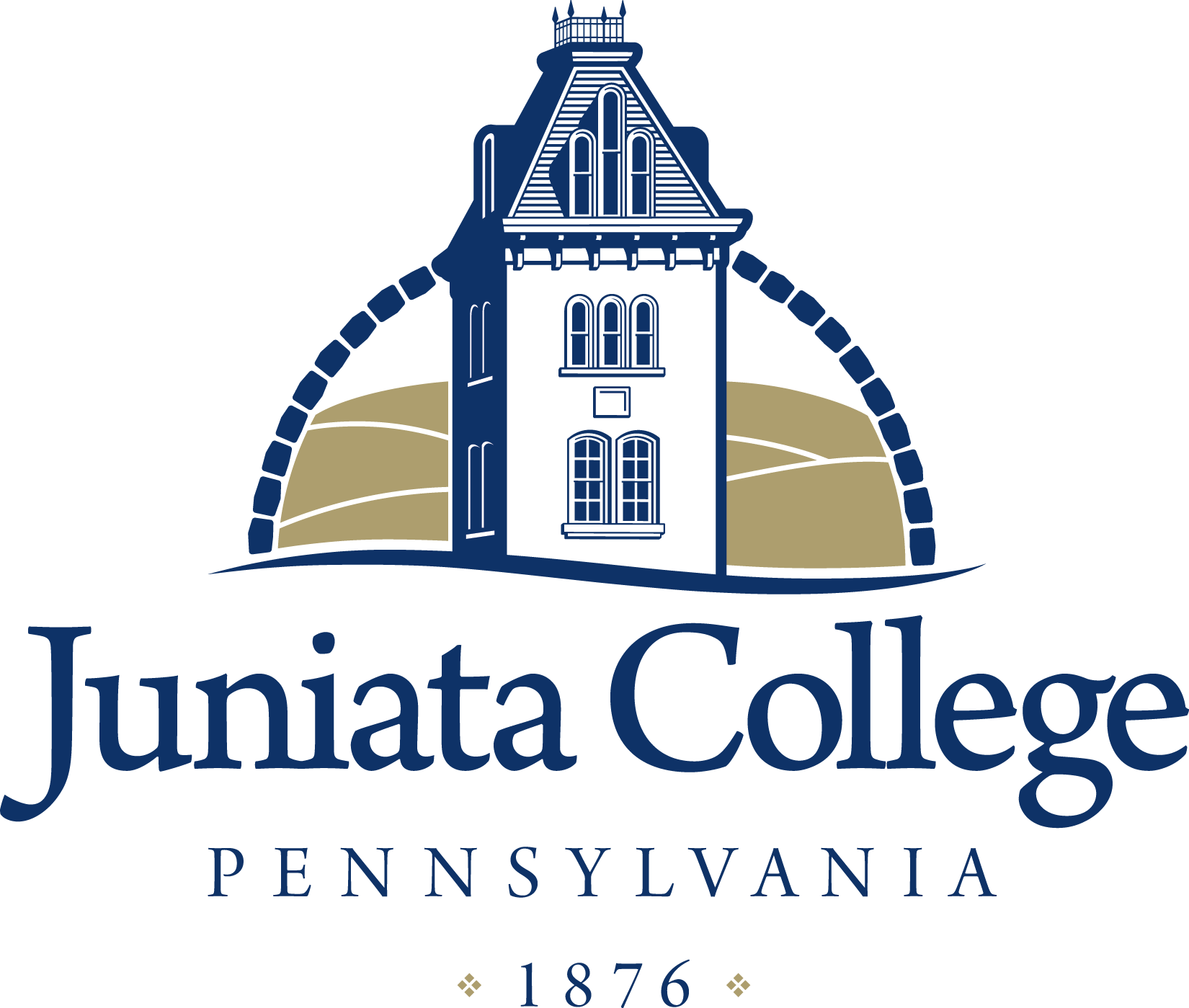 NextStep ApplicationBusiness Idea AbstractName: _______________________________________________       				Date: ___________________Email Address: ______________________________________	POE: __________________________________________Phone Number: ______________________________	             Graduation Year: __________________POE Advisor: ________________________________________        General Advisor: ________________________________I have a Startup idea                                   I do not have an idea for a startup,   but want to be involved with another student’s startupIn a few brief sentences, describe your business idea: What is the product/service, what is the problem it solves? If you don’t have a business idea, what about entrepreneurship interests you? Who do you think the customers are for your idea (that is, who would buy your solution/product/service) and why? What motivated or inspired you to develop this business idea? If your idea proves feasible, do you intend to start and operate your venture while studying at Juniata College? 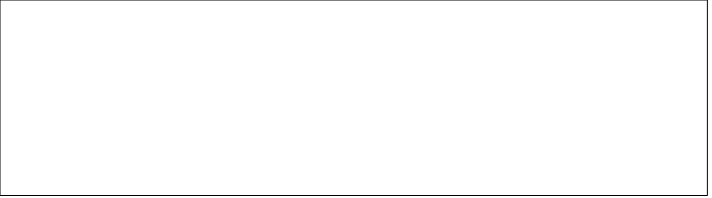 